ИНФОРМАЦИЯ О ПРОВЕДЕНИИ ПОВТОРНЫХ ЭЛЕКТРОННЫХ ТОРГОВ  ПО ПРОДАЖЕ ГОСУДАРСТВЕННОГО ИМУЩЕСТВА С НАЧАЛЬНОЙ ЦЕНОЙ, РАВНОЙ ОДНОЙ БАЗОВОЙ ВЕЛИЧИНЕ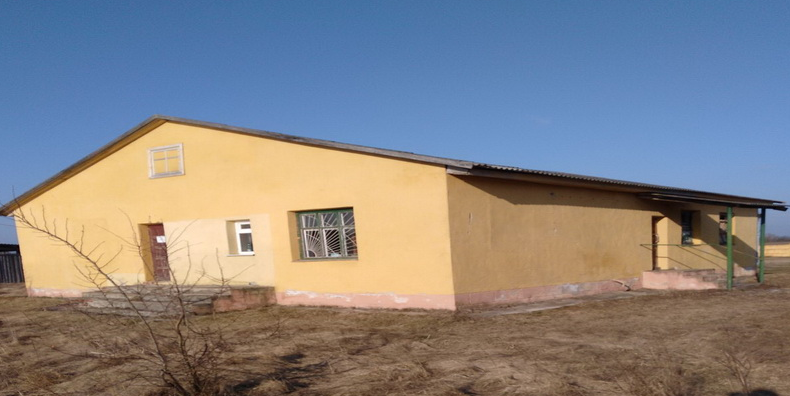 Наименование недвижимого имуществаКапитальное строение с составными частями и принадлежностями(здание бани)Местонахождение  недвижимого имуществаИвацевичский район,Бытенский с/с, аг. Доманово, ул. Первомайская, 6АПродавец  недвижимого имуществаГосударственное унитарное производственное предприятие «Ивацевичское ЖКХ»,тел. 8 (01645) 9 24 09, 9 10 76Начальная цена лота40 руб. 00 коп.Сумма задатка40 руб. 00 коп.Дата и время проведения электронных торгов15 марта 2024 г.в 12.40 ч.Дата и время окончания приема заявлений с прилагаемыми документами12 марта 2024 г.до 15.00 ч.Организатор электронных торгов – комитет «Брестоблимущество», г. Брест, ул. Ленина, 11,  тел. 8(0162) 269717, 269718, 269719 www.brest-region.gov.by; www.gki.gov.byОрганизатор электронных торгов – комитет «Брестоблимущество», г. Брест, ул. Ленина, 11,  тел. 8(0162) 269717, 269718, 269719 www.brest-region.gov.by; www.gki.gov.byОператор электронной торговой площадки: открытое акционерное общество «Белорусская универсальная товарная биржа», тел. (017) 309 32 49, 309-32-09  www.et.butb.byОператор электронной торговой площадки: открытое акционерное общество «Белорусская универсальная товарная биржа», тел. (017) 309 32 49, 309-32-09  www.et.butb.by